Hanerot Halalu Pronunciation GuideRehearsal tracks can be found at www.ivyouthchoir.org/rehearsal-aides/     Ya – ba bim bom bim bom ….       Repeats 5x more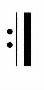      Yah-bah bihm bohm….Ko – ha – ne – cha  ha – k’ – do – shem          (back to beginning and repeat)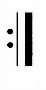 Koh-hah-nay-khah  hah-keh-doh-shehm     Ha – ne – rot  ha – la – lu  a – nach – nu  mad – li – kin     Hah-nay-roht hah-lah-loo ah-nakh-noo mahd-lih-keenAl  ha – ni – sim      v’ – al   ha – t’shu – ot Ahl hah-nee-seem veh-ahl haht-shoo-oht v’ – al  ha – mil – cha  mo – ot.Veh-ahl hah-meel-kha moh-oht.She__ – a – si – sta   la – a – vo – tey – nu  Sheh__ah – see-stah lah-ah-voh-tay-nooba – ya – mim  ha – hem baz’-man    ha – zebah-yah-meem hah-hem bahz-mahn-hah-zayAl___ y’ – de___ ko___ - ha – ne – cha | Ko – ha – ne – cha  ha – k’ – do – shem Ahl__yeh-deh__ koh__-hah-nay-khah    | Koh-hah-nay-khah hah-keh-doh-shehm   V’ – hol  sh’mo – nas  y’me  Ha – nu – kah     Veh-hohl shmoh-nahs ymeh Hah-noo-khah   V’ – hol  sh’mo – nas  y’me  Ha – nu – kah    Veh-hohl shmoh-nahs ymeh Hah-noo-khah   Ha____ - ne – rot  ha____ -la – lu,  Ha –ne- rot ha-la-lu ko - de – shem______   Hah___-nay-roht  hah___-lah-loo, Hah-nay-roht hah-lah-loo-koh-deh-shem____
Ya – ba bim bom bim bom ….       (repeats to the end, faster each time)